ПРИКАЗОб обеспечении информационной безопасности при организации доступа в сети Интернет.от 18.10.18                                                                                                         __91-А__Дата приказа                                                                                                         № приказа	На основании приказа №23а-17 от 21.01.14 Департамента образования и науки Приморского края  «Об утверждении типовых локальных актов ОУ по вопросам обеспечения информационной безопасности обучающихся при организации доступа к сети Интернет» 	Во исполнение ФЗ от 29.12.10 №436-ФЗ «О защите детей от информации, причиняющей вред их здоровью и развитию»ПРИКАЗЫВАЮ:Митяеву Е.Г., Холкину Н.В. преподавателей  информатики, назначить ответственными за работу по вопросам обеспечения информационной безопасности обучающихся при организации доступа к сети Интернет;Утвердить следующие локальные акты, связанные с обеспечением информационной безопасности обучающихся при организации доступа к сети Интернет:Положение об использовании сети Интернет;Инструкция для сотрудников МОБУ Галенковская СОШ о порядке действия при осуществлении контроля использования обучающимися сети Интернет.Инструкция по организации контроля использования сети Интернет в образовательной организацииДолжностная инструкция ответственного за работу точки доступа в школе;Порядок работы по ограничению доступа обучающихся к видам информации, распространяемой посредством сети Интернет, причиняющей вред здоровью и (или) развитию детей, а также не соответствующей задачам образования.Контроль за исполнением данного приказа оставляю за собой.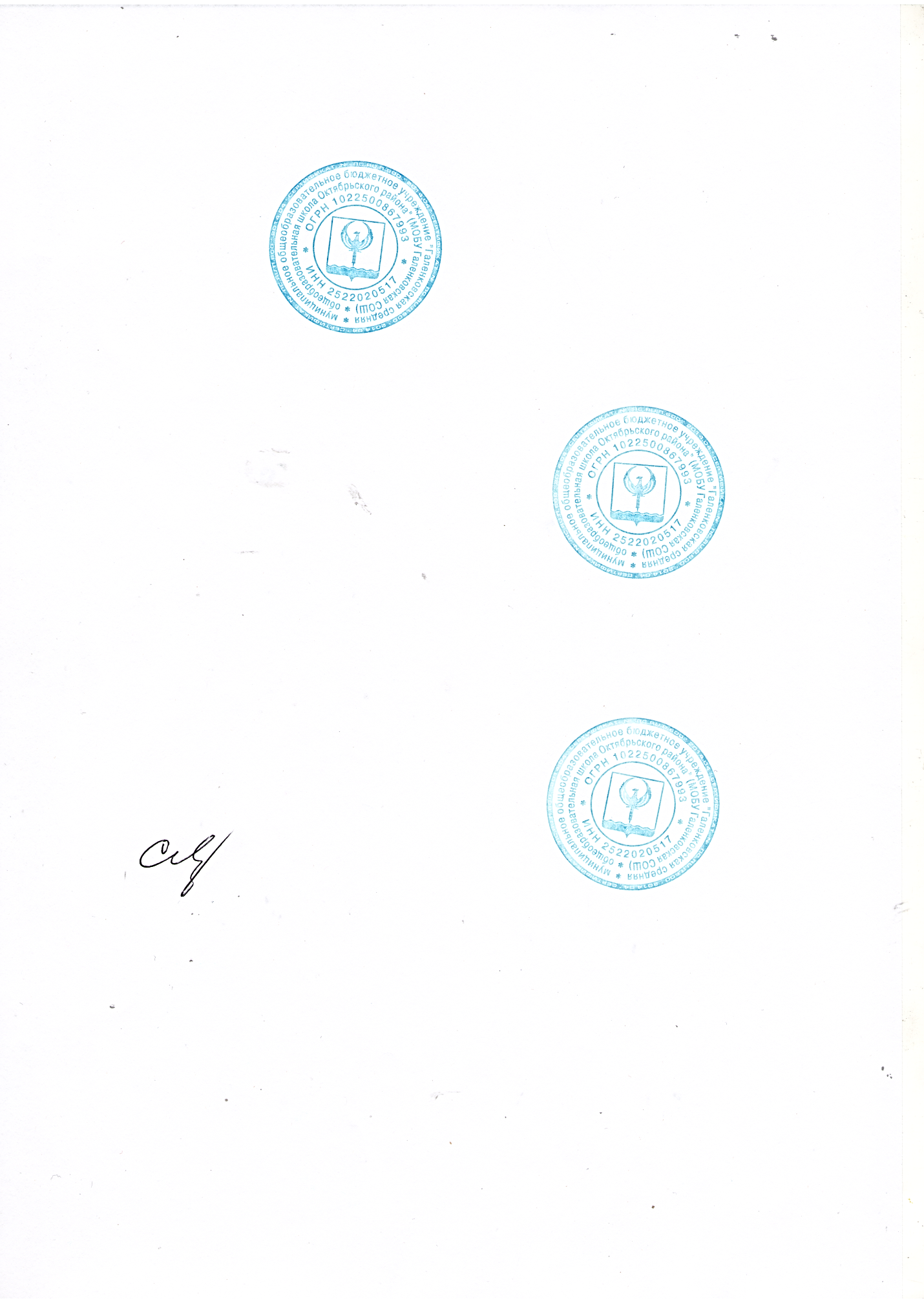 Директор школы:                                  Смирнова О.С.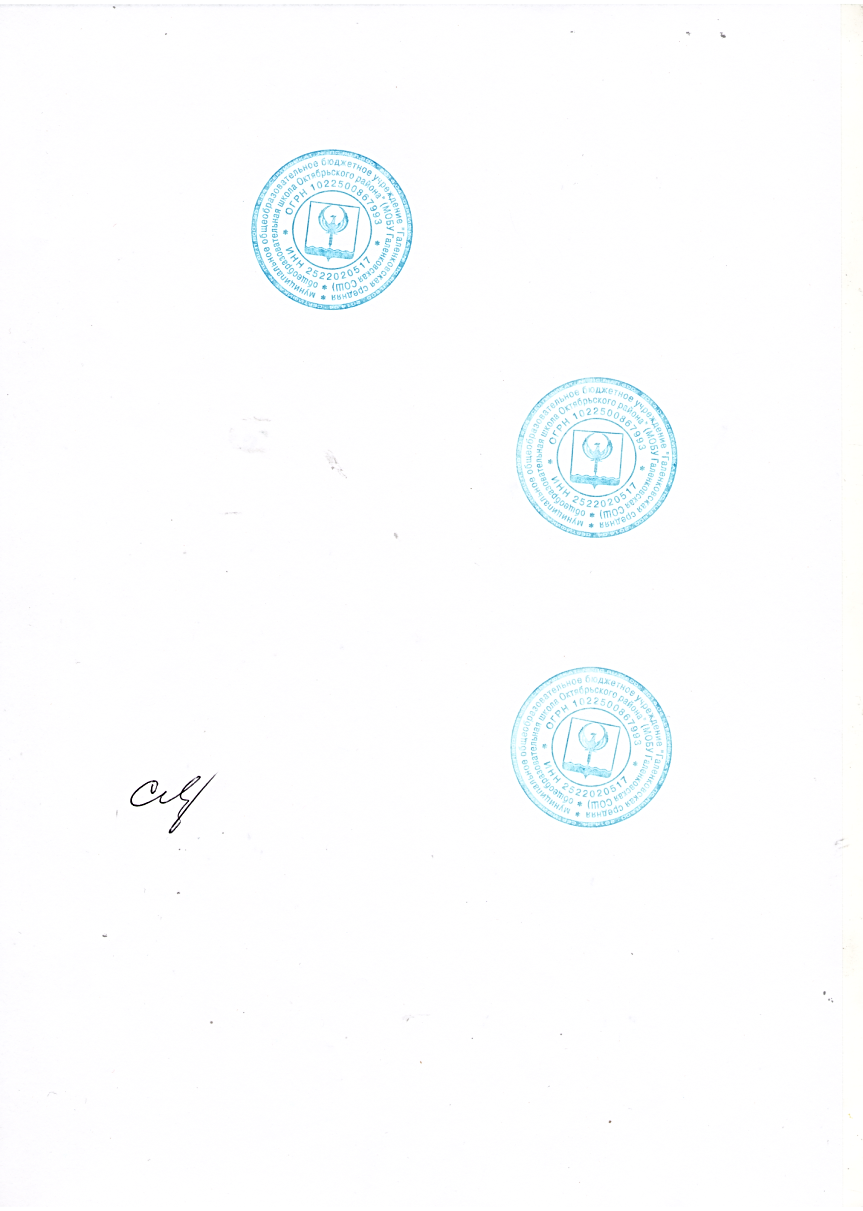 